„Anexa nr. 2la Hotărîrea Guvernului nr.___din _____________ 2016Conceptul Sistemului informatic de gestionare și eliberare a actelor permisiveCapitolul I. IntroducereNecesitatea de a crea un sistem informatic integrat pentru emiterea actelor permisive este generată de complexitatea actuală a procesului de eliberare a actelor permisive, ceea ce creează o povară semnificativă pentru companii la obținerea acestor acte permisive. Procesul de eliberare a actelor permisive este foarte diferit în dependență de autoritatea publică emitentă; procedurile de eliberare a actelor permisive nu sunt standardizate pentru toate instituțiile de stat și nu există mecanisme pentru a asigura transparența întregului proces de eliberare a actelor permisive.	Sistemul TI propus pentru emiterea actelor permisive va contribui la facilitarea procesului de eliberare a actelor permisive atât pentru companii, cât și pentru autoritățile emitente. Toate autoritățile publice care emit acte permisive vor utiliza un singur sistem informatic pentru gestionarea procesului de primire a cererilor de eliberare a actelor permisive, comunicare și schimb de informații între autoritățile implicate în emiterea actelor permisive, standardizarea proceselor de prelucrare a cererilor și eliberare a actelor permisive.	Sistemul informatic va servi drept bază pentru ghișeul unic de eliberare a actelor permisive și va integra ultimele instrumente TI moderne pentru ca companiile să economisească timp, bani și eforturi administrative la solicitarea și obținerea actelor permisive. Sistemul informatic va servi drept hub pentru conectarea autorităților publice și coordonarea activităților lor și ca instituțiile să poată face schimb de informații în scopul de a minimiza cantitatea de informații care trebuie să fie prezentate de companii pentru a obține permisele.	Utilizarea unui sistem TI pentru emiterea actelor permisive de către toate autoritățile publice responsabile și implicate în procesul de eliberare a actelor permisive pentru afaceri, în afară de beneficiile și funcțiile menționate mai sus, va stabili un mecanism pentru monitorizarea performanței autorităților publice în procesul de eliberare a actelor permisive și va identifica soluții de optimizare întru îmbunătățirea și facilitarea emiterii actelor permisive.	Prezentul concept descrie abordarea generală, funcțiile și arhitectura sistemului. La etapa de proiectare a sistemului, va fi necesar să se documenteze și descrie fluxurile de lucru cu documentele și cererile pentru actele permisive care vor fi incluse în sistem. Pentru a avea un sistem TI complet funcțional, care va veni cu o plus valoare la optimizarea procesului de eliberare a actelor permisive, este necesar să se re-proiecteze procesele de afaceri existente. Rezultatele re-proiectării proceselor de afaceri trebuie să fie reflectate în cadrul normativ general și regulamentele interne ale tuturor instituțiilor implicate. După implementarea sistemului, fiecare instituție implicată în emiterea actelor permisive care va utiliza noul sistem TI va trebui să adopte un regulament cu privire la utilizarea sistemului TI și emiterea actelor permisive.Pentru implementarea Ghișeului Unic Național, se propune următoarea arhitectură a sistemului TI:Capitolul II. Proceduri generaleDenumirea sistemuluiDenumirea completă a sistemului este “Sistemul informatic de gestionare și eliberare a actelor permisive”. Denumirea scurtă și abrevierea pentru sistem este SIA GEP.Definirea sistemuluiSistemul de gestionare și eliberare a actelor permisive reprezintă totalitatea resurselor cum ar fi software, hardware, sistemele informatic, organizațional, de transfer al datelor, normele juridice și infrastructura necesare pentru a susține automatizarea și optimizarea procesului de eliberare a actelor permisive.	Resursa informațională SIA GEP reprezintă gestionarea fluxurilor de lucru, schimbul de informații, funcțiile de înștiințare, depozitare a datelor și solicitare online necesare pentru solicitarea și emiterea actelor permisive.Locul SIA GEP în spațiul informațional unic al MoldoveiÎn rezultatul operării SIA GEP, se creează o resursă informațională unică de gestionare și eliberare a actelor permisive. SIA GEP este o parte integrală a resurselor informaționale de stat ale Republicii Moldova în segmentul “emiterii actelor permisive”.Termeni și definițiiBază de date – totalitatea datelor organizate în conformitate cu o structură conceptuală care descrie principalele caracteristici și relațiile între esențe;Date – informații despre persoane, subiecte, fapte, evenimente, fenomene, procese, obiecte, situații etc. prezentate într-o formă care permite înștiințarea, comentarea și procesarea;Obiect informațional – reprezentarea virtuală a entităților real existente materiale și nemateriale;Sursă informațională – totalul informației documentate din sistemele informaționale automatizate păstrată în conformitate cu cerințele stabilite și legislația în vigoare;Sistem informatic – totalul tuturor resurselor și tehnologiilor informaționale interdependente de metode și personal destinate stocării, procesării și prestării informațiilor;Tehnologie informațională – totalul metodelor, procedurilor și mijloacelor de procesare și transferare a informației și regulile de aplicare a acestora;CUPS – Centru Universal de Prestare a Serviciilor PubliceScopul sistemuluiSistemul informatic de gestionare și eliberare a actelor permisive (SIA GEP) reprezintă ansamblul de software, hardware, resurse informaționale, organizaționale, de transfer al datelor, legislative și infrastructura necesară pentru a optimiza procesul de solicitare a actelor permisive, de procesare a cererilor, schimbul de informații între instituții cu scopul de a automatiza procesul de eliberare a actelor permisive.	SIA GEP este un portal unic pentru antreprenori și funcționari publici, care conține toate instrumentele necesare pentru obținerea actelor permisive și procesarea și emiterea acestora. Sistemul pune la dispoziția sectorului de afaceri și a autorităților publice următoarele funcții:Un singur ghișeu pentru obținerea actelor permisive prin intermediul Portalului de Servicii Publice al GuvernuluiUn singur punct de acces care conține toate informațiile necesare pentru obținerea actelor permisiveDepunerea online a cererii pentru obținerea actelor permisive Depunerea online a cererii pentru obținerea documentelor necesare pentru actele permisive Achitarea online a taxelor pentru obținerea actelor permisive Schimb electronic de informații legate de actele permisive între autorități și sistemele lor TISemnarea electronică a documentelor Sistemul este un instrument pentru ca fiecare autoritate publică responsabilă pentru emiterea actelor permisive să-și elaboreze și gestioneze independent propriile fluxuri de lucru pentru emiterea actelor permisive. Obiectivele SIA GEPPrincipalul obiectiv pentru elaborarea SIA GEP este crearea unei resurse informaționale unice pentru gestionarea și automatizarea procesului de eliberare a actelor permisive, care va fi utilizată de antreprenori și autoritățile publice pentru a minimiza costurile administrative, timpul și resursele necesare pentru procesul de solicitare, procesare și eliberare a actelor permisive.Datorită implementării SIA GEP se vor atinge următoarele obiective:Crearea unui singur portal pentru depunerea cererilor pentru obținerea actelor permisive de către companii;Minimizarea numărului de documente necesare pentru cererea de obținere a actelor permisive;Minimizarea interacțiunii fizice între antreprenori și autoritățile publice în procesul de eliberare a actelor permisive;Crearea interacțiunii și schimbului de date între sistemele informatice ale altor autorități publice pentru a valida datele prezentate de antreprenori și a minimiza cantitatea de date care trebuie să fie prezentată de antreprenori în procesul de solicitare a actelor permisive;Standardizarea proceselor de eliberare a actelor permisive și crearea unui mecanism pentru monitorizarea performanței procesării și emiterii actelor permisive de către autoritățile publice care emit acte permisive și a funcționarilor publici implicați în acest proces;Un singur mecanism de monitorizare a conformării cu termenele pentru emiterea actelor permisive;Crearea unui mecanism pentru identificarea barierelor în procesul de eliberare a actelor permisive;Crearea unui mecanism pentru ca antreprenorii să poată urmări evoluția cererilor;Crearea unui singur registru pentru toate actele permisive emise;Contribuirea la eliminarea emiterii actelor permisive pe hârtie, oferind acces online la informațiile despre actele permisive emise;Interfețe automate pentru publicarea datelor pe Portalul Open Data al Guvernului (www.date.gov.md) Principii de bază pentru elaborarea SIA GEPUrmătoarele principii formează bazele elaborării și funcționării SIA GEP:Principiul legalității – crearea și exploatarea SIA GEP în conformitate cu legislația națională.Principiul confidențialității – asigurat prin definirea dreptului de acces și delimitarea accesului la informații și date. Principiul validității datelor – introducerea datelor în SIA GEP doar pe baza informațiilor din documentele calificate ca surse de informații.Principiul securității – asigurarea integrității, accesibilității, confidențialității și eficacității protecției datelor împotriva pierderilor, distorsiunii, deteriorării și utilizării neautorizate. Principiul identificării unice de stat – desemnarea unui număr de identificare fiecărei unități din sistem. Principiul compatibilității – asigură compatibilitatea în procesul interacțiunii SIA GEP cu alte sisteme informatice.Sarcinile SIA GEPPrincipala sarcină a SIA GEP este automatizarea procesului de eliberare a actelor permisive prin stabilirea comunicării electronice între antreprenori și autoritățile publice care emit acte permisive.	SIA GEP va îndeplini următoarele funcții:Acceptarea online a cererilor pentru emiterea actelor permisive;Depunerea cererilor pentru acte permisive la autoritățile publice responsabile;Colectarea informațiilor și documentelor legate de emiterea fiecărui document permisiv;Comunicare și colaborare între autoritățile publice și sistemele informatice pentru a face schimb de informațiile necesare pentru a emite actele permisive;Automatizarea schimbului electronic de date între autoritățile publice;Gestionarea statutului cererilor pentru acte permisive;Evidența integrată a cererilor depuse și actelor permisive emise;Monitorizarea fluxului de lucru de eliberare a actelor permisive;Crearea spațiilor de lucru virtuale pentru funcționarii publici în scopul emiterii actelor permisive;Acordarea informațiilor legate de emiterea actelor permisive pentru companii și angajații sectorului public.Capitolul II. Cadrul legal pentru elaborarea SIA GEPCadrul legal al SIA GEPCadrul legal al SIA GEP este format din legislația națională și tratatele și convențiile internaționale la care Republica Moldova este parte. Elaborarea și funcționarea SIA GEP sunt reglementate de următoarele acte legislative și normative:Constituția Republicii Moldova;Legea Nr. 160 din  22.07.2011 privind reglementarea prin autorizare a activității de întreprinzătorLegea Nr. 451 din  30.07.2001 privind reglementarea prin licențiere  a activității de întreprinzătorLegea Nr. 161 din  22.07.2011 privind implementarea ghișeului unic în desfășurarea activității de întreprinzătorOrdinul Guvernului Nr. 306-03 din 21 mai 2015 cu privire la implementarea Agendei de e-Transformare a GuvernăriiOrdinul Guvernului Nr. 305 din 09.09.2014 cu privire la aprobarea Acordului-tip și a Contractului-tip privind prestarea serviciilor din platforma tehnologică guvernamentală comună (MCloud)Hotărîrea Guvernului Nr. 717 din 29.08.2014 privind platforma guvernamentală de registre și acte permisive (PGRAP)Hotărîrea Guvernului Nr. 708 din 28.08.2014 privind serviciul electronic guvernamental de jurnalizare (MLog)Hotărîrea Guvernului Nr. 700 din 25.08.2014 datelor guvernamentale deschiseLegea nr. 1069-XV din 22 iunie 2000 cu privire la informatică;Legea nr. 467-XV din 21 noiembrie 2003 cu privire la informatizare și la resursele informaționale de stat;Legea Nr. 91 din  27.06.2014 privind semnătura electronică și documentul electronicLegea nr. 982-XIV din 11 mai 2000 privind accesul la informație;Legea nr. 133 din 8 iulie 2011 privind protecția datelor cu caracter personal;Legea nr. 71-XVI din 22 martie 2007 cu privire la registre;    Hotărîrea Guvernului nr. 857 din 31 octombrie 2013 „Cu privire la Strategia națională de dezvoltare a societății informaționale “Moldova Digitală 2020”; Hotărîrea Guvernului nr. 546 din 20 iulie 2011 „Privind aprobarea Regulamentului cu privire la acordarea serviciilor Sistemului de telecomunicații al autorităților administrației publice și operarea modificărilor în unele hotărîri ale Guvernului”;Hotărîrea Guvernului nr. 710 din 20 septembrie 2011 „Cu privire la aprobarea Programului strategic de modernizare tehnologică a guvernării (e-Transformare);Standardul SM 12207:2005 „Procesele ciclului de viață al software-ului”.Capitolul IV. Spațiul funcțional al SIA GEPFuncțiile de bază ale SIA GEPSIA GEP trebuie să asigure următoarele funcții:Depunerea online a cererilor pentru obținerea actelor permisive;Depunerea online a cererilor de documente necesare pentru obținerea actelor permisive;Asigurarea funcționalității pentru solicitanți de a depune cererile pentru a toate actele permisive într-un singur loc;Anexarea versiunilor electronice ale actelor pe suport de hârtie;Plata electronică a taxelor pentru obținerea actelor permisive;Furnizarea spațiului de lucru electronic personal solicitanților pentru salvarea cererilor de autorizații, documentelor complementare și anexelor într-un loc unic;Funcționalitatea pentru a urmări cererea în procesul de aplicare; Schimbul electronic de date cu autoritățile publice implicate, pentru a elimina necesitatea de a obține acte confirmative sau alte certificate, care sunt deja disponibile în format electronic în registre sau sisteme informatice, cum ar fi informațiile statutare ale întreprinderilor, disponibile la Camera Înregistrării de Stat, precum și informația cu privire la datoriile către bugetul public, disponibilă la Serviciul Fiscal de Stat.Autentificarea electronică a solicitanților la ghișeul unic și semnarea electronică a actelor.Automatizarea prelucrării cererilor de către autoritățile publice responsabile;Oferirea posibilității de păstrare și acces la informația privind actele permisive eliberate;Notificarea solicitanților și a angajaților autorităților publice responsabile de eliberarea permiselor referitor la statutul cererilor.Cerințele față de funcțiile de activitate ale sistemului SIA GEP va asigura atât realizarea funcțiilor de bază cât și a celor specifice ale sistemului informatic, determinate de destinația sa, care sunt grupate în blocuri funcționale de specialitate. SIA GEP acoperă următoarele contururi funcționale:Conturul solicitantului permisului - persoană fizică care accesează SIA GEP direct de pe Internet și depune cererea.Planul solicitantului permisului - angajat al oficiului poștal care va fi un intermediar între întreprindere și autoritatea publicăConturul  autorității publice care primește cererile direct de la solicitantConturul  autorității publice care procesează cerereaConturul  laboratoarelorConturul  celorlalte autorități publice care cer informații cu privire la actele permisive emiseConturul utilizatorului public al SIA GEPFiecare contur, la rândul său, are o serie de funcții specifice, și anume: Conturul  solicitantului permisului – persoană fizică care accesează SIA GEP direct de pe Internet și depune cererea:Se conectează la sistemCompletează cererea în format electronicAnexează actele necesareAplică pentru alte documente necesare obținerii actului permisivSemnează cererea electronicăAchită taxa pentru obținerea actului permisivVizualizează, modifică, elimină, salvează acte permisive în “biroul personal” din SIA GEPDepune cererea pentru procesarePrimește notificări privind statutul cereriiConturul  solicitantului permisului - angajat al oficiului poștal care va fi un intermediar între întreprindere și autoritatea publicăSe conectează la sistemCompletează formularul cereriiAnexează actele necesarePrezintă cererea pentru procesarePrimește notificări privind statutul cereriiConturul  autorității publice care primește cererile direct de la solicitant Se conectează la sistemCompletează formularul cereriiAnexează actele necesarePrezintă cererea pentru procesarePrimește notificări privind statutul cereriiConturul  autorității publice care procesează cerereaPrimește notificarea privind cererile parveniteSe conectează la sistemVizualizează cererea și documentele anexateElaborează proiectul de act permisivÎnregistrează decizia de eliberare a autorizațieiÎnregistrează faptul de eliberare a autorizațieiÎnaintează autorizația pentru eliberareConturul  laboratoarelor Se conectează la sistemAnexează raportul de testExpediază raportul de test autorității publiceConturul  altei autorități publice care necesită informații cu privire la actele permisive eliberate Se conectează la sistemCaută solicitantul folosind codul IDAccesează informația cu privire la actele permisiveConturul  utilizatorului public al SIA GEP Accesează SIA GEP prin Portalul Serviciilor PubliceRăsfoiește lista agenților economiciEfectuează căutarea prin codul IDAccesează informații cu privire la actul permisiv Capitolul V. Structura organizațională a SIA GEPPrincipalele surse de informații pentru funcționarea SIA GEPPrincipalele surse de informații care contribuie la funcționarea SIA GEP sunt următoarele:Autoritățile publice centrale și locale care sunt implicate în eliberarea actelor permisive. Ele procesează cererile și înregistrează în SIA GEP informațiile privind autorizațiile eliberate sau refuzate.Instituțiile de stat care furnizează date prin intermediul platformei Mconnect, cum ar fi:Orice persoană juridică la solicitarea de obținere a unui act permisiv, care completează cererile și anexează documentele scanateLaboratoarele care prezintă rezultatele testelor de laborator la SIA GEPAngajații oficiul poștal care completează formularele de cerere și anexează documentele pentru aplicare.Proprietarul sistemuluiProprietar al sistemului va fi Cancelaria de Stat, care va fi responsabilă de implementarea și gestionarea SIA GEP. Proprietarul sistemului trebuie să îndeplinească următoarele cerințe:Să angajeze personal cu experiență în domeniul eliberării autorizațiilor în diverse domenii.Să angajeze personal cu abilități în managementul de proiect, necesare pentru implementarea SIA GEP.Proprietarul sistemului trebuie să aibă suficientă autoritate pentru a determina alte autorități publice să utilizeze sistemul.Proprietarul sistemului trebuie să aibă suficiente abilități de a propune modificări tehnice la sistem pentru a schimba fluxurile de documente și a reproiecta procesele.Proprietarul sistemului nu va fi responsabil de administrarea tehnică a SIA GEP.Proprietarul sistemului va monitoriza funcționarea sistemului și va propune, în mod continuu, optimizări ale proceselor.Proprietarul sistemului va interacționa cu toate părțile interesate și va coordona activitățile legate de implementare și funcționare a sistemului.CEL MAI IMPORTANT: Proprietarul sistemului va servi ca un oficiu de management al proiectului (OMP) și va gestiona implementarea transversală a sistemului vizavi de autoritățile publice implicate.Administratorul tehnic al SIA GEP va fi Centrul de Guvernare Electronică .Sistemul va fi găzduit în Mcloud în cadrul Întreprinderii de Stat Centrul de Telecomunicații Speciale.Capitolul VI. Documentele SIA GEP Documentele tehnologice de intrareDocumentele tehnologice de intrare sunt următoarele:Documentele tehnologice de intrare:Formulare de cereriFormulare de proiecte de acte permisiveDocumente scanate în format PDF, JPGDocumentele tehnologice de ieșire:Decizia de eliberare a autorizațieiDecizia privind respingerea cereriiFormularul actului permisivRapoartele statistice în format electronicNotificarea (de admitere, de refuz)Documente tehnologice împrumutate de la alte sisteme informatice:Documentele și datele de identificare a persoanei fiziceDocumentele și datele de identificare a persoanelor juridiceDocumente fiscaleLicențe și autorizații Rapoarte și informații statisticeDocumente tehnologice împrumutate din alte sisteme informaticeDocumentele tehnologice împrumutate din alte sisteme informatice sunt următoarele:Informațiile privind înregistrarea afacerii Informații privind proprietatea imobiliară Informații privind obligațiunile fiscale ale contribuabilului Informații privind înregistrarea contribuabilului Confirmarea plăților la bugetul asigurărilor socialeConfirmarea plăților către fondul de asigurări medicaleInformații cu privire la înregistrarea de produse biologiceInformații cu privire la utilizarea produselor de uz fitosanitar și a fertilizanțilorInformații privind certificatele sanitar-veterinare eliberateInformații privind certificatele fitosanitare eliberateInformații privind autorizațiile sanitare eliberate pentru  funcționarea întreprinderiiInformații privind licențele eliberateDocumentele tehnologice de ieșireDocumentele tehnologice de ieșire sunt următoarele:Decizia de a elibera un act permisivActele permisive elaborate și eliberateNotificările de refuz sau de admitereRapoartele statistice și rapoartele de performanțăCapitolul VII. Spațiul informațional al SIA GEPObiectul informațional al SIA GEP sunt:Cererea completatăProiectul de cerereNotificarea de acceptareNotificarea de refuzNotificarea privind o nouă cerereNotificarea privind  statutul cereriiRaportul testării de laboratorAprobarea  actului permisivActul permisiv eliberatUtilizatorii SIA GEP și rolurile utilizatorilor Conceptul actual prevede participarea mai multor grupuri distincte de utilizatori. Acești utilizatori vor avea rolurile lor specifice în sistemul informatic  de eliberare a actelor permisive și fiecare dintre ei va avea propriile sale funcții și responsabilități. - Agentul economic care depune cereri online - reprezintă solicitantul care depune cererea pentru obținerea actelor permisive online, prin intermediul Portalului Servicii Publice (www.servicii.gov.md). El se conectează la sistem utilizând datele sale de identificare pentru sistemul Mpass (mecanismul de autentificare al Guvernului), completează  formularele necesare, anexează documentele necesare și prezintă cererile. În cazul în care unele documente care trebuie să fie fi anexate la cerere lipsesc, solicitantul poate solicita aceste documente prin același sistem. După depunerea cererii, solicitantul va primi notificări, prin același sistem, privind statutul cererii. Cererile vor avea statut de „Proiect” dacă nu sunt depuse sau nu au toate documentele necesare atașate, sau statut de „Depus” dacă cererea este completată și depusă. Mai exact, solicitanții care depun cererile on-line, vor îndeplini următoarele acțiuni:Se conectează la sistem prin Portalul servicii publice al Guvernului Completează formularelor electronice ale cererii Anexează documentele la cerereSemnează documentele în mod electronicDepun  cereri electroniceMonitorizează on-line statutul de procesare a cereriiPrimesc notificări privind statutul cereriiAchită taxa pentru acte permisive în mod electronic- Agentul economic care depune cererea prin terminal public - este solicitantul care solicită acte permisive prin terminale electronice amplasate în birourile autorităților publice sau în alte zone publice. Solicitanții vor folosi terminalul pentru actele permisive care nu necesită atașarea documentelor suplimentare la cereri. După completarea cererii, solicitantul va plăti taxa la terminal folosind funcția de încasare a terminalului. (Exemplu: în prezent, este posibil de a solicita obținerea cazierului juridic, folosind terminale publice. Pentru aceasta cetățenii completează  formularele de cerere, plătească taxa pentru serviciu și primesc o notificare de conformare după depunere). Mai exact, solicitanții care depun cererile prin terminalul public, vor îndeplini următoarele acțiuni:Completează cererea electronicăAchită taxa pentru actele permisive în numerar la terminalPrimește confirmarea de depunere a cereriiAgentul economic care depune cererea pe suport de hârtieVizitează Serviciul de tip “front office” pentru a depune cerereaDepune cererea și documentele necesare pe suport de hârtie, care sunt introduse în sistem de către operatorul Serviciului de tip “front office”. Cererea se va depune din numele agentului economic.Operatorul Serviciului de tip “front office” - este angajatul Serviciului de tip “front office”, care este responsabil pentru recepționarea cererilor de solicitare a actelor permisive din partea  companiilor. Operatorul Serviciului de tip “front office” este singura persoană care se află în contact direct cu compania  în procesul de obținere a actelor permisive. După recepționarea cererilor de operatorii Serviciului de tip “front office” și introducerea lor în sistem, cererile sunt prezentate pentru procesare specialiștilor sectoriali din autoritățile publice responsabile. Operatorii Serviciului de tip “front office” nu trebuie să fie obligatoriu specialiști în toate domeniile pentru care acceptă cererile de acte permisive. Ei doar oferă asistență la completarea corectă a formularelor cererii, atașarea documentelor necesare și oferă informații de bază despre procesul de solicitare a actelor permisive. În cazul în care lipsesc documentele care trebuie să fie anexate la cererea de obținere a  actelor permisive, operatorul Serviciului de tip “front office” va oferi asistență în completarea și depunerea cererii de obținere a documentului lipsă. După ce specialiștii din cadrul autorităților publice responsabile pregătesc actele permisive, acestea sunt expediate prin poștă la sediul companiei sau la Serviciul de tip “front office” care  înmânează actul  permisiv solicitantului. Adițional la recepționarea cererilor operatorul Serviciului de tip “front office” îndeplinește următoarele funcții:Oferă informații solicitanților cu privire la cerințele privind solicitarea și obținerea actelor permisive;Oferă asistență la completarea cererilor pe suport de hârtie pentru obținerea actelor permisive;Oferă asistență la completarea cererilor și altor documente necesare pentru obținerea actelor permisive de la alte autorități;Scanează digital cererile și documentele anexate;Introduce cererile pe suport de hârtiei și documentele scanate în sistemDeclanșează fluxul de lucru pentru procesarea cererilor;În cazul în care Serviciul de tip “front office” are capacitatea de a efectua operațiuni financiare (de exemplu, IS Posta Moldovei), atunci operatorul Serviciului de tip “front office” va recepționa taxele pentru eliberarea actelor permisive și va transfera banii colectați pe conturile bancare ale autorităților publice responsabile;Sau, operatorul Serviciului de tip “front office” oferă asistență solicitantului la achitarea taxelor în numerar prin terminalul aflat în incinta Serviciului de tip “front office”.Comunică cu autoritățile publice cu privire la statutul și problemele în procesarea cererilor;După ce actul permisiv este pregătit și semnat de autoritatea publică, operatorul Serviciului de tip “front office” introduce informațiile despre statutul final al autorizației în sistem;Remite actul permisiv solicitantului;După ce actul permisiv este remis solicitantului și este primită confirmarea recepționării acestuia, operatorul Serviciului de tip “front office” introduce în sistem informația de confirmare cu privire la remiterea actului permisiv (data remiterii, numele persoanei care a primit autorizația).Pentru autoritățile publice care nu remit actele permisive solicitanților prin poștă, operatorul Serviciului de tip “front office” va fi responsabil pentru colectarea actelor permisive pregătite de la autoritățile publice responsabile, prin poștă sau fizic si apoi le va remite companiilor, prin poștă sau  fizic. Specialistul autorității publice - este angajat al autorității publice, care este direct responsabil pentru pregătirea și emiterea actelor permisive. Specialistul primește notificările trimise de sistem (folosind sub-sistemul Mnotify) despre apariția în sistem  a unei cereri noi care trebuie procesată. Specialistul accesează cererea și documentele anexate din sistem, le analizează, accesează alte resurse de informații (de exemplu, Registrul Cadastral, Registrul Populației, Registrul persoanelor juridice, Registrul Fiscal, etc.) pentru verificarea validității datelor introduse în cerere și pregătește proiectul actului  permisiv care este prezentat conducerii  autorității pentru aprobare și semnare.* În cazul în care va fi luată decizia politică de a înlocui emiterea actelor permisive pe suport de hârtie cu stocarea și accesarea acestora într-un registru public on-line, managementul autorității publice va aproba și va semna actul permisiv în mod electronic. După ce actul permisiv va fi pregătit și aprobat, specialistul va trimite documentul final semnat prin poștă la sediul solicitantului sau la Serviciul de tip “front office” pentru remiterea ulterioară solicitantului. Așa cum este descris mai sus, specialistul autorității publice îndeplinește următoarele funcții:Primește cererile și documentele anexate;Analizează cererile;Pregătește proiectul actului permisiv, introduce proiectul documentului în sistem;Prezintă proiectul actului permisiv conducerii autorității publice pentru aprobare;Prezintă actul permisiv aprobat și semnat operatorului Serviciului de tip “front office” sau îl expediază prin poștă solicitantului.Conducerea autorității publice - este responsabilă pentru desemnarea specialiștilor autorității pentru procesarea cererilor primite și pentru semnarea / aprobarea  proiectelor de acte permisive elaborate de specialiștii responsabili. Mai exact, conducerea autorității publice îndeplinește următoarele funcții:Este notificată de sistem despre noi cereri;Vizualizează cererile și documentele anexate;Atribuie cererile primite specialiștilor responsabili din instituție pentru procesare;  Aprobă proiectul actelor permisive pregătite de specialiștii autorităților publice.Administratorul de sistem - este rolul responsabil pentru managementul tehnic și întreținerea sistemului. În plus, administratorul de sistem va configura și ajusta fluxurile de lucru pentru eliberarea actelor permisive, ajusta formularele electronice ale documentelor în sistem, adăuga / șterge utilizatori de sistem și va configura rolurile utilizatorilor. Mai exact, administratorul de sistem va îndeplini următoarele funcții:Administrarea sistemului informatic (de exemplu, copii de rezervă, protecția împotriva virușilor, securitatea, administrarea bazei de date, etc.);Configurarea parametrilor sistemului;Configurarea fluxului de documente;Adăugarea și eliminarea utilizatorilor în sistemConfigurarea rolurilor utilizatorilor* După ce conceptul actual va fi discutat cu părțile interesate implicate, unele dintre funcțiile și responsabilitățile utilizatorilor se pot schimba.Scenariile de bază ale SIA GEPDepunerea cererilor prin intermediul Portalului Serviciilor Publice  Acest scenariu va fi utilizat de către solicitanții de acte permisive care au acces la Internet și se pot autentifica pe portal prin sistemul Mpass. Solicitanții nu vor trebui să viziteze sediile autorităților publice responsabile pentru eliberarea actelor permisive și vor  putea să prezinte cererea în format electronic și să anexeze toate documentele necesare, de asemenea, în format electronic. Solicitantul va solicita făcând următorii pași:Accesarea Portalului Serviciilor Publice www.servicii.gov.mdAutentificarea pe portal  prin sistemul Mpass folosind numele de utilizator / parolă sau certificat electronicParcurgerea listei de acte permisive și selectarea documentului necesar.După selectarea actului permisiv, solicitantul va completa formularul electronic cu informațiile necesare. Formularul va conține, de asemenea, lista de atașamente care se anexează la cerere.Anexarea documentelor necesare. În cazul în care solicitantul nu anexează unele din documentele necesare, el / ea va depune cererea pentru obținerea documentelor necesare. (Scenariul pentru solicitarea documentelor/atașamentelor lipsă va fi descris în scenariul dedicat acestei funcționalități).Achitarea taxei pentru obținerea actelor permisive cu ajutorul modulului integrat de plată electronică (Mpay). După efectuarea plății, sistemul (SIA GEP) va primi confirmarea de plată din sistemul Mpay.După ce toate documentele vor fi atașate și formularul de cerere completat, solicitantul va putea salva cererea ca "Proiect" sau va putea trimite spre executare autorității publice responsabile.Autoritatea publică responsabilă va primi, prin e-mail sau SIA GEP, notificarea privind cererea nouă intrată în sistem. În cazul în care cererea nu este îndeplinită corect sau conține informații sau documente false, reprezentantul autorității publice va refuza acceptarea cererii. Solicitantul va fi notificat cu privire la respingerea cererii.SIA GEP va genera un număr unic al cererii, care va fi folosit de către solicitant pentru a monitoriza statutul cererii prin conectarea la SIA GEP prin intermediul Portalului servicii  publice.Depunerea cererilor prin intermediul oficiilor teritoriale ale Î.S. "Poșta Moldovei" Posibilitatea de a depune cererea prin intermediul oficiilor teritoriale va fi disponibilă cetățenilor care nu au posibilitatea de a o face prin Portalul Servicii publice și nu doresc să viziteze birourile autorităților publice care emit actele permisive. Acest scenariu este valabil pentru cererile la autoritățile publice care nu au birouri teritoriale, ceea ce face costisitoare deplasarea din raioane în scopul depunerii cererilor. Conform acestui scenariu, birourile teritoriale ale Î.S. "Poșta Moldovei" reprezintă Serviciul de tip “front office” și punct de interacțiune între companii și autoritățile publice care emit acte permisive. Solicitanții vor vizita oficiile poștale teritoriale pentru a depune cererile care vor fi digitalizate și depuse electronic pentru procesare către autoritățile publice responsabile. Mai jos sunt enumerați pașii pentru scenariul propus:Solicitantul vizitează oficiul poștal.Funcționarul oficiului poștal oferă asistență solicitantului la completarea corectă a cererii pe suport de hârtie.Solicitantul completează cererea pe hârtie, semnează cererea.Solicitantul prezintă copii pe suport hârtie sau originalele documentelor necesare pentru a fi atașate la cerere.Funcționarul oficiului poștal se conectează la SIA GEP.Funcționarul oficiului poștal completează cererea și anexează documentele scanate din SIA GEP din numele solicitantului. Semnează cererea folosind semnătura electronică. Cererea este semnată electronic de către reprezentantul oficiului poștal pentru a autentifica că versiunea electronică a cererii și documentele scanate corespund documentelor pe suport de hârtie depuse și semnate de solicitant.În cazul în care solicitantul nu anexează unele din documentele necesare, el / ea va depune cererea pentru obținerea documentelor necesare. (Scenariul pentru solicitarea documentelor/atașamentelor lipsă va fi descris în scenariul dedicat acestei  funcționalități).După completarea cererii, SIA GEP generează factura de plată pentru achitarea taxei  pentru actele permisive. Funcționarul oficiu poștal va înmâna factura de plată solicitantului.Solicitantul va achita factura la sediul băncii, la terminalele de încasare instalate în locuri publice sau oficiu poștal, sau prin sistemul electronic de plăți Mpay.După efectuarea plății SIA GEP va primi confirmarea plății.Cererea poate fi salvată ca "Proiect" în cazul în care nu este finalizată și transmisă mai târziu.În cazul în care cererea este completă, funcționarul oficiului poștal va depune cererea la autoritatea publică responsabilă de procesare și executare.SIA GEP va genera un număr unic al cererii, care va fi folosit de către solicitant pentru a monitoriza statutul cererii prin conectarea la SIA GEP prin intermediul Portalului servicii  publice.Autoritatea publică responsabilă va primi notificarea prin e-mail sau SIA GEP cu privire la cererea nouă intrată în sistem. În cazul în care cererea nu este îndeplinită corect sau conține informații sau documente false, reprezentantul autorității publice va refuza acceptarea cererii. Solicitantul va fi notificat cu privire la respingerea cererii.Depunerea cererilor la sediul autorității publice responsabile pentru emiterea documentului permisiv Acest scenariu va fi utilizat atunci când solicitanții vor vizita autoritățile publice pentru a solicita eliberarea actelor permisive. Acest scenariu implică solicitarea prin SIA GEP în vederea standardizării procedurii  de solicitare, procesare, facilitare a schimbului de date între autorități și pentru asigurarea transparenței întregului proces de solicitare și eliberare a actelor permisive. Scenariul de solicitare a  obținerii actelor permisive la sediul autorităților publice responsabile implică următoarele etape:Solicitantul vizitează sediul autorității publice.Reprezentantul autorității publice oferă asistență solicitantului la completarea corectă a cererii pe suport de hârtie.Solicitantul completează cererea pe hârtie, semnează cererea.Solicitantul prezintă copii pe suport hârtie sau originalele documentelor necesare pentru a fi atașate la cerere.Reprezentantul autorității publice se autentifică în SIA GEP.Reprezentantul autorității publice completează cererea și anexează documentele scanate în SIA GEP. Reprezentantul autorității publice semnează cererea folosind semnătura electronică. Cererea este semnată electronic de către funcționarul public pentru a autentifica că versiunea electronică a cererii și documentele scanate corespund documentelor pe suport de hârtie depuse și semnate de solicitant.În cazul în care solicitantul nu anexează unele documente care trebuie să fie atașate, el / ea va solicita asistență pentru  obținerea documentelor necesare prin SIA GEP. Cererea va fi salvată ca "Proiect", până când nu vor fi obținute toate documentele necesare. (Scenariul pentru solicitarea documentelor / atașamente lipsă vor fi descrise în scenariul dedicat acestei funcționalități). După completarea cererii, SIA GEP va genera factura de plată pentru achitarea taxei pentru actele permisive. Reprezentantul autorității publice va  înmâna factura de plată solicitantului.Solicitantul va achita factura la sediul băncii, la terminalele de încasare instalate în locuri publice sau oficiu poștal, sau prin sistemul electronic de plăți Mpay.După efectuarea plății SIA GEP va primi confirmarea plății care va fi accesibilă pentru funcționarul din cadrul instituției responsabile pentru eliberare a actului permisiv.Cererea poate fi salvată ca "Proiect" în cazul în care nu este finalizată și transmisă mai târziu.În cazul în care cererea este completă, reprezentantul autorității publice va depune cererea la autoritatea publică responsabilă de procesare și executare.SIA GEP va genera un număr unic al cererii, care va fi folosit de către solicitant pentru a monitoriza statutul cererii prin conectarea la SIA GEP prin intermediul Portalului servicii  publice.Autoritatea publică responsabilă va primi, prin e-mail sau SIA GEP, notificarea cu privire la cererea nouă intrată în sistemDepunerea cererii de solicitare a documentelor / atașamentelor lipsă  Acest scenariu este conceput pentru obținerea documentelor care trebuie să fie anexate la cererea pentru actele permisive. În cazul în care unul sau mai multe documente care trebuie să fie anexate la cerere lipsește sau trebuie să fi obținut, SIA GEP va asigura funcționalitatea de a cere/ solicita obținerea documentelor lipsă. Aceasta va permite implementarea principiului "ghișeului unic", care prevede vizita la o singură autoritate și solicitarea tuturor documentelor necesare pentru obținerea actelor permisive într-un singur loc. Mai jos este prezentată o diagramă care descrie abordarea care va fi aplicată în SIA GEP. Documentele care trebuie să fie anexate la cerere  vor fi anexate  sau obținerea  lor va fi solicitată de la alte autorități publice.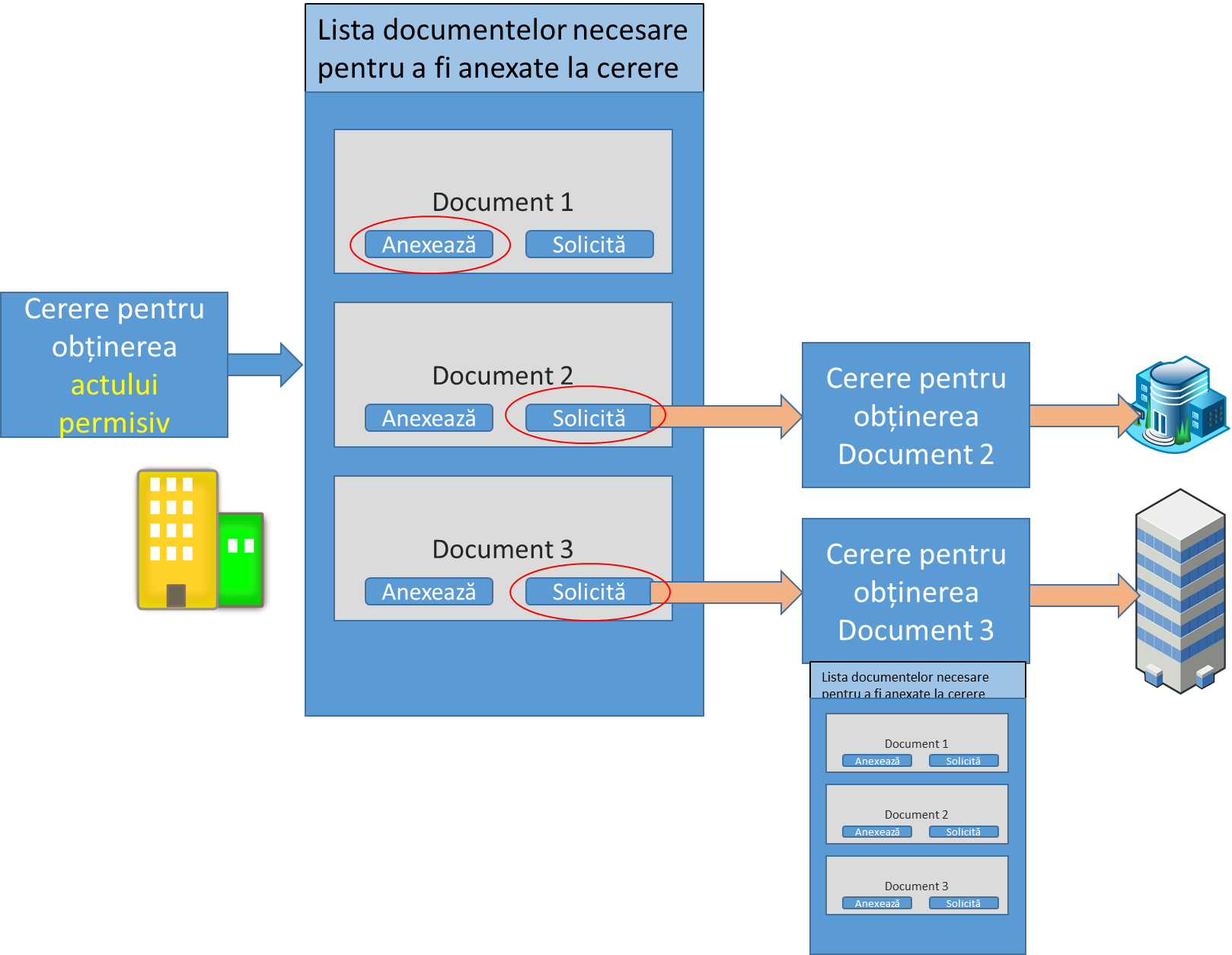 Scenariul pentru obținerea documentelor lipsă constă din următoarele etape: Utilizatorul (solicitant, funcționarul oficiului poștal, reprezentantul autorității publice), completează cererea de obținere a documentului permisiv.Formularul de cerere deschide lista documentelor care trebuie să fie anexate la cerere.Pentru fiecare document care urmează să fie anexat, utilizatorul poate atașa documentul electronic (scanat) sau să solicite documentul prin apăsarea butonului "Cerere", funcție  disponibilă pentru fiecare document din listă.După apăsarea butonului "Cerere", se deschide noul formular de cerere și utilizatorul completează cererea pentru obținerea documentului necesar. Procesul de completare a cererii și de achitare a  taxei pentru obținerea documentului este similar cu procesul standard de depunere a cererilor primare descrise în scenariile de mai sus.În cazul în care nu sunt atașate toate documentele, cererea este salvată cu statut de  "Proiect", iar solicitantul poate continua completarea cererii mai târziu, după obținerea tuturor documentelor necesare.Analiza și executarea cererii de către autoritatea publică responsabilă de emiterea actelor permisiveDupă ce cererea este completată și depusă la autoritatea publică responsabilă, acesta este examinată și analizată de către un specialist responsabil pentru analizarea și procesarea  cererilor. Specialistul responsabil de la autoritatea publică va fi notificat prin e-mail sau prin intermediul SIA GEP privind noile aplicații primite. Cererea va fi înregistrată în registrul documentelor de intrare, care va fi pe suport de hârtie sau electronic (componentă a SIA GEP) și va fi lansat procesul de analiză. Acest scenariu va avea loc în toate autoritățile publice responsabile pentru emiterea actelor permisive.. Mai jos sunt pașii pentru scenariul propus.Persoana  responsabilă de recepționarea cererilor din cadrul autorității publice responsabile primește notificarea prin e-mail sau în SIA GEP privind noile cereri de eliberare a actelor permisive. Cererile primite sunt înregistrate în registrul de cereri primite (pe suport de hârtie sau componentă a SIA GEP).Cererea este transmisă spre executare specialistului responsabil din cadrul autorității publice prin intermediul SIA GEP sau pe suport de hârtie prin imprimarea cererii și a documentelor anexate și depunerea documentelor manual.Specialistul responsabil examinează cererea și setul de documente atașate. În cazul în care cererea nu este completată corect sau conține informații false, specialistul de la autoritatea publică responsabilă de emiterea actelor permisive refuză cererea, completează justificarea refuzului și trimite notificarea cu privire la respingerea cererii solicitantului.Dacă cererea este acceptată, specialistul responsabil efectuează validarea electronică suplimentară a datelor din formularul de cerere și a documentele anexate. El / ea folosește SIA GEP pentru a primi date din sistemele informatice ale altor autorități publice sau utilizează accesul direct pentru a accesa informațiile necesare.Specialistul responsabil verifică achitarea facturii prin intermediul sistemului Mpay sau a confirmării plății atașate.Dacă toate datele sunt corecte și solicitantul îndeplinește toate criteriile necesare pentru eliberarea documentului permisiv, specialistul completează formularul documentului permisiv în SIA GEP sau pe suport de hârtie.Specialistul responsabil pentru procesarea cererii notifică specialistul responsabil pentru eliberarea / livrarea / înmânarea actelor permisive cu privire la finalizarea documentului.Specialistul responsabil pentru eliberare / livrare / înmânare notează în SIA GEP finalizarea procesului de eliberare a documentului. Actul permisiv pe suport de hârtie este scanat și introdus în SIA GEP.SIA GEP notifică solicitantul cu privire la finalizarea procesării actului permisiv.În cazul în care solicitantul nu este un utilizator de SIA GEP și cererea a fost depusă pe suport de hârtie, prin poștă sau la sediul autorității  publice responsabile, SIA GEP notifică funcționarul oficiului poștal sau specialistul de la autoritatea publică care a primit cererea despre finalizarea analizei cererii.Solicitantul este notificat cu privire la finalizarea analizei cererii.În cazul în care solicitantul a solicitat livrarea actelor permisive la sediul său, autoritatea publică trimite actele permisive prin serviciul poștal sau alte servicii de livrare la sediul solicitantului.Actul permisiv este înmânat solicitantului. Instituția care a emis actul permisiv înregistrează în SIA GEP evenimentul de emitere a  actului permisiv.Actul permisiv este stocat electronic în dosarul personal electronic al solicitantului în SIA GEP.Dacă orice altă autoritate publică solicită orice informații cu privire la actul  permisiv eliberat, informațiile referitoare la actul permisiv respectiv pot fi accesate prin SIA GEP.Scenariul pentru interacțiunea cu laboratoarele implicate în emiterea actelor permisive Acest scenariu este conceput pentru a facilita interacțiunea dintre solicitant și laboratoarele implicate în efectuarea testelor de laborator necesare pentru eliberarea actelor permisive. Scopul este de a minimiza vizitele solicitantului la laboratoare. După ce probele pentru efectuarea testelor de laborator sunt prezentate la laborator și testele necesare sunt efectuate, rezultatele testelor de laborator sunt transmise electronic autorităților publice responsabile pentru emiterea actelor permisive. Scenariul constă din următoarele etape:După completarea cererii pentru obținerea actelor permisive, solicitantul depune cererea, efectuează plata și primește numărul de identificare unic pentru cerere (ID).Solicitantul sau inspectorul care a colectat probele pentru testare expediază probele la laboratorul de specialitate.Solicitantul sau inspectorul care a colectat probele pentru testare marchează probele cu numărul unic de identificare (ID) al cererii pentru  a-l atribui testelor de laborator corespunzătoare formularului cererii depuse.Solicitantul sau inspectorul care a colectat probele pentru testare completează un formular în laborator și indică de numărul unic de identificare, adresa poștală și de e-mail unde vor fi livrate rezultatele testelor de laborator.După ce sunt obținute rezultatele testelor de laborator, raportul de testare se introduce în sistemul SIA GEP, având un interfață și rol destinat laboratoarelor. Raportul de încercări se introduce în sistem utilizând numărul unic de identificare (ID) care atribuie raportul anexat la dosarul cererii corespunzător.În cazul în care laboratorul nu utilizează SIA GEP, rapoartele de încercări sunt expediate prin poștă, email sau fax la autoritatea responsabilă pentru eliberarea actului permisiv în cauza care îl atașează la formularul / mapa cererii corespunzătoare folosind numărul unic de identificare (ID).Persoana responsabilă din autoritatea publică analizează și examinează formularul de cerere și documentele anexate, care includ, de asemenea, raportul privind rezultatele testelor de laborator.Scenariul pentru depunerea actelor permisive la autoritățile publice care solicita acte permisive După obținerea actelor permisive de la o autoritate publică, de regulă, companiile  trebuie să prezinte aceste actelor permisive altor autorități publice. De exemplu, actele permisive necesare pentru export, care sunt emise de către Agenția Națională pentru Siguranța Alimentelor sunt solicitate de către Serviciul Vamal în procesul exporturilor. Prin urmare, scenariul propus facilitează transmiterea actelor permisive din autoritatea emitentă direct autorității solicitante fără implicarea fizică a solicitantului. SIA GEP poate fi integrat cu sistemele informatice ale altor autorități publice (de exemplu, Serviciul vamal), pentru a oferi acces direct la actele permisive eliberate pentru un agent economic concret și să se evite solicitarea documentului necesar pe suport de hârtie.În cazul în care solicitantul completează cererea de obținere a actului permisiv, el / ea indică autoritatea publică și adresa unde autorizația trebuie să fie prezentată după emitere.În cazul în care autoritatea publică este un utilizator al SIA GEP, aceasta va primi o notificare și va avea acces la actele permisive eliberate pentru un agent economic concret.În cazul în care autoritatea publică NU va folosi SIA GEP, actul permisiv va fi trimis de către autoritatea emitentă prin poștă, e-mail sau alt serviciu de livrare.Toate actele permisive eliberate vor fi stocate în SIA GEP și orice altă autoritate publică va putea accesa orice informații cu privire la actele permisive eliberate, inclusiv formularul de cerere, documentele anexate, rapoartele de testare de laborator, etc.Acestea sunt scenariile de bază în cadrul SIA GEP utilizate pentru emiterea actelor permisive. La etapa elaborării a cerințelor funcționale și non-funcționale detaliate, procesele de afaceri și scenariile vor fi descrise în mai multe detalii. Conceptul de mai sus servește ca punct de plecare și document pentru discuții privind dezvoltarea platformei tehnice pentru implementarea Ghișeului Unic  Național. După ce toate părțile interesate vor aproba conceptul și acesta va fi aprobat de Guvern, va începe procesul de elaborare a cerințelor tehnice detaliate.Clasificatoarele SIA GEP Pentru a asigura autenticitatea și pentru a reduce volumul de informații stocate în SIA GEP, va fi utilizat sistemul de clasificatoare. Clasificatoarele vor fi grupate în internațional, național și departamental.Clasificatoarele departamentale vor fi elaborate și utilizate în cadrul SIA GEP numai în absența clasificatoarelor naționale și internaționale aprobate.Interacțiunea SIA GEP cu alte sisteme informaticePentru implementarea  SIA GEP, este necesar de a stabili schimbul electronic de date cu următoarele instituții de stat: Instituțiile menționate mai sus și sistemele lor informatice vor fi conectate la SIA GEP prin intermediul sistemului de interoperabilitate al Guvernului Mconnect oferit și gestionat de Centrul de Guvernare Electronică  Moldova.Capitolul VII. Spațiul tehnologic al SIA GEPNivelele de acces ale SIA GEPSIA GEP va fi creat pe baza conceptului tehnologic MCloud. Componentele de bază ale arhitecturii SIA GEP sunt:Cloud guvernamental (Mcloud)Sistemul de Management al Conținutului Întreprinderii GuvernamentaleStațiile de lucru ale utilizatorilor sistemuluiStructura infrastructurii informatice și tehnice la nivel centralInfrastructura tehnică a SIA GEP va fi plasată în platforma tehnologică guvernamentală Mcloud.Spațiul funcțional al SIA GEP va cuprinde toate serviciile și infrastructura hard oferită de proprietarul platformei Mcloud, așa ca PaaS și IaaS.Arhitectura SIA GEP va fi SOA, ceea ce va permite ca SIA GEP să fie integrat cu toate serviciile Mcloud și cu serviciile partajate de Guvern, așa ca Mpay, Msign, Mpass, Mnotify și integrarea cu alte sisteme informatice ale altor autorități publice. Datorită faptului că interfața de client a SIA GEP va servi browser-ul web, nu vor fi necesare resurse hard și soft adăugătoare semnificative. Accesul la SIA GEP va fi asigurat prin orice aparat conectat la Internet.Capitolul VIII. CERINȚELE GENERALE FAȚĂ DE SISTEMCerințele în ceea ce privește securitatea și protecția informaționalăCerințe generale Securitatea informațională înseamnă protecția resurselor informaționale împotriva acțiunilor intenționate sau accidentale cu un caracter natural sau artificial care au ca rezultat cauzarea de prejudiciu proprietarilor și utilizatorilor sistemului.Un sistem complex de securitate informațională reprezintă o îmbinare de mijloace legale, organizatorice și economice, precum și mijloace tehnologice soft și hard, orientate spre asigurarea nivelului necesar de integritate, confidențialitate și accesibilitate a resurselor informaționale.  Sarcini de asigurare a securitățiiSarcinile de bază ale securității informaționale asigură:•	Integritatea informației – protecția de modificarea funcționalității sistemului și de deteriorarea datelor; •	Confidențialitatea – protecția de accesul neautorizat la date;•	Protecția accesibilității – protecția de blocarea accesului pentru utilizatorii sancționați la resursele informaționale.Principalele mecanisme de asigurare a securității informaționale sunt:autentificarea șu autorizarea informației;administrarea accesului la informație;înregistrarea acțiunilor utilizatorilor sistemului informatic ;criptarea informației;auditul informatic;procedurile de restabilire în caz de dezastru.Principalul scop urmărit prin protecția informațională în cadrul SIA GEP constă în prevenirea oricărui amestec nejustificat în funcționarea sa, precum și a tuturor încercărilor de sustragere și modificare a datelor, care ar cauza defecțiuni de funcționare sau daune elementelor sale structurale. Riscurile legate de securitatea informațională Riscul înseamnă un eveniment sau acțiune posibilă orientată spre provocarea unor daune resurselor sau infrastructurii informatice.Principalele pericole pentru securitatea informațională sunt: •	încălcarea confidențialității informației;•	încălcarea integrității logice și fizice a informației;•	implementarea în produsele de soft și hard a componentelor care comportă funcții neprevăzute în documentația acestor produse;     •	distrugerea, dăunarea, și suprimarea sau distrugerea radio-electronică a sistemelor de procesare a informațiilor, de telecomunicații și comunicații;•	scurgerea informației prin canalele tehnice;  •	implementarea utilajelor electronice pentru interceptarea în mijloace tehnice a procesării informației, stocării datelor și diseminării lor prin canale de comunicații, la fel ca și în oficiile de serviciu ale serviciilor autorităților de stat;  •	accesul neautorizat la resursele informaționale în băncile și bazele de date; •	încălcarea restricțiilor legale privind diseminarea informației.Sursele de pericol sunt infractorii, funcționarii publici corupți, precum și utilizatorii rău-intenționați.Scopurile infractorilor sunt:•	încălcarea confidențialității informației;•	încălcarea integrității logice și fizice a informației;•	încălcarea funcționării infrastructurii de telecomunicații și informatice.Modalități de comitere a încălcărilor:•	accesul neautorizat;•	influența fizică asupra elementelor componente ale infrastructurii informatice de telecomunicații;•	organizarea scurgerii de informație prin diferite canale;•	mituirea și hărțuirea personalului.Capitolul IX. Riscurile asociate cu implementarea SIA GEPUrmătoarele riscuri sunt identificate ca unele care pot afecta negativ implementarea SIA GEP:Riscul împotrivirii instituționale. Sistemul informatic propus implică re-proiectarea proceselor de business, ceea ce va modifica procesele existente de eliberare a actelor permisive. Aceasta poate să cauzeze o împotrivire a diferitor actori din cadrul organizațiilor care vor fi implicate în emiterea actelor permisive. Riscul pentru serviciul de tip “front office” constă într-o posibilă insuficiență de resurse umane în cadrul oficiilor regionale ale IS Poșta Moldovei (oficiile poștale), necesare pentru asumarea noilor funcții de recepționare a cererilor de acte permisive și depunerea acestora la autoritățile publice responsabile. Riscul de neacceptare a formatului scanat și electronic al cererilor și documentelor electronice. În ciuda existenței cadrului legislativ cu privire la semnătura digitală, există riscul ca autoritățile publice să se împotrivească acceptării documentelor în format scanat și electronic. Conceptul SIA GEP trebuie să fie aprobat de Guvern, iar după dezvoltarea sistemului, Guvernul va trebui să aprobe și un regulament detaliat cu privire la utilizarea SIA GEP.Riscul de ne-respectare a termenelor de procesare a cererilor de autoritățile publice. Odată cu depunerea cererilor electronice la autoritățile publice responsabile, există riscul ca termenii de procesare a cererilor și de eliberare a actelor permisive să nu fie respectați. Aceasta va fi cauzat de împotrivirea instituțională și din partea personalului față de utilizarea documentelor electronice și limitarea contactului direct între solicitanți și funcționarii publici. Riscul de procese redundante pentru eliberarea actelor permisive. După lansarea SIA GEP, există riscul ca autoritățile publice să accepte și să proceseze cererea atât utilizând SIA GEP, cât și pe cale învechită. Aceasta va crea o povară adăugătoare pentru angajații implicați care ar putea opune rezistență împotriva utilizării noului sistem. Adăugător, aceasta va stimula dublele standarde la eliberarea actelor permisive, ceea ce poate crea oportunități pentru corupție. Riscul de nedezvoltare și neconectare a registrelor electronice necesare, ținute de alte autorități publice, poate duce la insuficiența datelor pentru procesarea cererii și autoritățile vor continua să ceară documente și alte date necesare de la alte autorități publice în format pe hârtie. Sistemul prezentat în acest concept va fi construit pe presupunerea că toate registrele electronice necesare pentru funcționarea SIA GEP vor fi dezvoltate, iar accesul la ele va fi asigurat altor autorități publice. Riscul că autoritățile publice implicate în eliberarea actelor permisive vor refuza să recepționeze și să utilizeze rezultatele testelor de laborator expediate pe cale electronică de laboratoare. Riscul unor reglementări normative care ar contrazice noile procese de business propuse și funcționalitățile propuse ale SIA GEP. Legislația care reglementează eliberarea actelor permisive trebuie să fie ajustată la noile procese și funcționalități propuse ale SIA GEP. De exemplu, pentru unele acte permisive prevederile legale care cer anexarea documentelor necesare originale la cerere pot fi în contradicție cu funcționalitățile propuse de a anexa variantele scanate ale documentelor sau de a substitui unele documente cu accesul electronic la bazele de date ale altor instituții publice. Exemple sunt certificatele care atestă lipsa de datorii la bugete și certificatele de înregistrare care se propune să fie substituite cu accesul electronic la bazele de date ale Serviciului Fiscal de Stat, IS Registru și Camerei Înregistrării de Stat. Riscul de capacitate organizațională insuficientă de a gestiona SIA GEP. Instituția care va fi selectată pentru a gestiona SIA GEP va trebui să administreze constant rolurile de utilizatori, să înregistreze noii utilizatori, să ajusteze fluxul de documente, să adauge/ajusteze formularele și să ofere susținere utilizatorilor. Datorită numărului mare anticipat de cereri și numărului de utilizatori, atât de la autoritățile publice, cât și al solicitanților, sunt necesare resurse semnificative pentru menținerea lucrului sistemului și a cunoștințelor în domeniul autorizațiilor de afaceri pentru a fi înțelese procesele și a acorda susținere utilizatorilor la utilizarea sistemului.Riscul de buget insuficient pentru actualizarea sistemului cu scopul de includere a noilor acte permisive, instituții și utilizatori în sistem. Riscul de capacitate insuficientă a instituției sau organizației care va gestiona implementarea și va opera SIA GEP. Dat fiind complexitatea proceselor de business și varietatea domeniilor pentru care există acte permisive, angajații organizației de implementare și operare a SIA GEP vor avea nevoie de un nivel de efort enorm pentru a interacționa cu toate autoritățile publice implicate și a gestiona procesele de business legate de eliberarea actelor permisive. InstituțiaTipul informațieiÎ.S. CRIS ”Registru”Informațiile de înregistrare a întreprinderilor (Registrul de stat al unităților de drept)Registrul de stat al populațieiRegistrul de stat al transportuluiRegistrul de stat al conducătorilor autoÎ.S.  ”Cadastru”Informații privind proprietatea imobiliară (Registrul electronic al proprietății imobiliare)Serviciul Fiscal de StatInformații privind obligațiunile fiscale ale contribuabilului (Sistemul privind Contul Curent al Contribuabilului)Serviciul Fiscal de StatInformații privind înregistrarea contribuabilului (ex. Conturile bancare înregistrate)Casa Națională de Asigurări SocialeConfirmarea plăților la bugetul asigurărilor socialeCompania Națională de Asigurări în MedicinăConfirmarea plăților către fondul de asigurări medicaleAgenția Națională pentru Siguranța AlimentelorInformații cu privire la înregistrarea de produse biologiceAgenția Națională pentru Siguranța AlimentelorInformații cu privire la utilizarea produselor de uz fitosanitar și a fertilizanților (Registrul electronic de utilizare a produselor de uz fitosanitar și a fertilizanților, va fi elaborat în 2016-2017, ca parte a Registrului Digital în Agricultură)Agenția Națională pentru Siguranța AlimentelorInformații privind certificatele sanitar-veterinare eliberate (va fi elaborat în 2016-2017)Agenția Națională pentru Siguranța AlimentelorInformații privind certificatele fitosanitare eliberate (va fi elaborat în 2016-2017, ca parte a Registrului Digital Agricultură)Centrul Național de Sănătate PublicăInformații privind autorizațiile sanitare eliberate pentru  funcționarea întreprinderilorCamera de LicențiereInformații privind licențele eliberate (Registrul electronic de licențe)InstituțiaTipul de informațiiÎ.S. CRIS "Registru"Informații privind înregistrarea companiilor  (Registrul de stat al unităților de drept)Registrul de stat al populațieiRegistrul de stat al transportuluiRegistrul de stat al conducătorilor autoÎ.S. "Cadastru"Informații imobiliare (Registrul electronic a bunurilor imobiliare)Serviciul Fiscal de StatInformații privind obligațiile fiscale ale contribuabililor (serviciul Cont curent al contribuabilului )Serviciul Fiscal de StatInformații privind înregistrarea contribuabililor (ex. Conturi bancare înregistrate)Casa Națională de Asigurări SocialeConfirmarea plăților la bugetul asigurărilor socialeCompania Națională de Asigurări în MedicinăConfirmarea plăților către fondul de asigurări medicaleAgenția Națională pentru Siguranța AlimentelorInformații privind înregistrare produselor biologiceAgenția Națională pentru Siguranța AlimentelorInformații cu privire la utilizarea produselor fitosanitare și a fertilizanților Agenția Națională pentru Siguranța AlimentelorInformații privind certificatele sanitar-veterinare emise Agenția Națională pentru Siguranța AlimentelorInformații privind certificatele fitosanitare emise Centrul Național de Sănătate PublicăInformații privind autorizațiile sanitare de funcționare emise Camera de LicențiereInformații privind licențele emise (Registrul electronic de licențe)